Western Australian Public Sector Workforce Report (March 2011)In 2007/08, the Department of the Premier and Cabinet (DPC) introduced a new information system to improve workforce reporting on the Western Australian public sector. This process is referred to as the Human Resource Minimum Obligatory Information Requirements (HRMOIR). The Public Sector Commission (PSC) was created in November 2008 and is continuing this process.This report provides information, as at 31 March 2011, on:Headcount - the number of employees in WA public sector agencies;Paid FTE - full time equivalent (FTE) employees in WA public sector agencies; andAverage Paid FTE - Seasonally adjusted average full time equivalent (FTE) employees in WA public sector agencies.In accordance with the Premier’s Economic Statement in February 2009 and the Cabinet decision of 27 July 2009, an FTE ceiling has been applied to public sector agencies. PSC is assisting the Department of Treasury and Finance (DTF) with the monitoring and reporting against this requirement. This Workforce Report categorises agencies that are required to meet the FTE ceiling, and those not required to do so.  Note, there are five agencies that are required to comply with an FTE ceiling that do not report HRMOIR data to PSC (refer Table 2).Since the September 2010 quarter, DTF’s methodology used to calculate agencies’ FTE ceilings has been aligned to PSC’s FTE methodology. However, direct comparisons between the FTE ceiling and ‘Average Paid FTE’, should still be done with care.Table 1: Agencies Subject to a 2010/11 FTE CeilingTable 2: Agencies Subject to an FTE Ceiling, but not reporting HRMOIR Data to PSC.Table 3: Agencies Not Subject to an FTE Ceiling.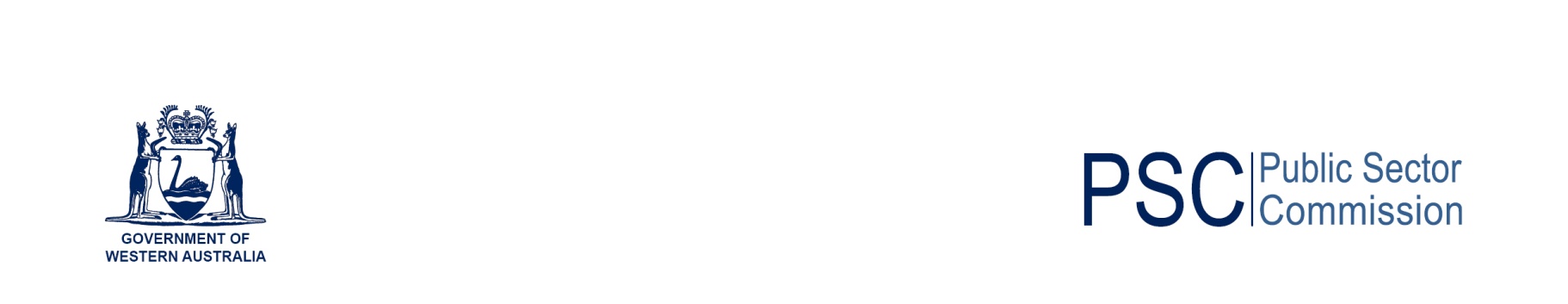 Headcount Mar 20112Paid FTE Mar 20113Average Paid FTE4Department of Education50,97833,93133,556Department of Health41,59332,51031,721Police Service (Western Australia Police) and Police Force8,5027,6197,484Department of Corrective Services4,5724,1664,173Department for Child Protection2,3762,0712,048Department of Environment and Conservation2,2971,9411,900Disability Services Commission1,9481,6311,669Department of Treasury and Finance1,8361,7051,687Department of the Attorney General1,7081,5231,541Polytechnic West1,5131,1321,114Department of Transport1,4351,2841,213Fire and Emergency Services Authority of Western Australia1,3821,3381,331Central Institute of Technology1,369991952Department of Agriculture and Food1,3251,1961,221Commissioner of Main Roads1,0821,0161,029Department of Commerce1,021902927Western Australian Land Information Authority (Landgate)940856852Challenger Institute of Technology884643628Department of the Premier and Cabinet860646628Department of Mines and Petroleum807758739Department of Culture and the Arts768627630Western Australian Sports Centre Trust714260242Department of Training and Workforce Development644557522Department of Water612557553Department of Planning511457547Department of Fisheries440398391West Coast Institute of Training421324300South West Institute of Technology367261251Great Southern Institute of Technology318204187Department for Communities280236238Office of the Director of Public Prosecutions268239232Department of Sport and Recreation259191186Department of Regional Development and Lands257237228Durack Institute of Technology257199194Zoological Parks Authority218170167Pilbara TAFE214189186Department of State Development180159159Kimberley TAFE178152143C Y O'Connor College of TAFE165137124Corruption and Crime Commission160154153Country High School Hostels Authority157116113Curriculum Council152132129Botanic Gardens and Parks Authority149112122Department of Indigenous Affairs148138144Public Sector Commission148128114Department of Racing, Gaming and Liquor132117115Department of Local Government125117113Office of the Auditor General124116106Chemistry Centre (WA)123113113Western Australian Tourism Commission10810098Office of the Environmental Protection Authority999087Office of Energy817672Department of Education Services685958Swan River Trust605656Parliamentary Commissioner for Administrative Investigations (Ombudsman)595453Small Business Development Corporation574950Economic Regulation Authority545151Western Australian Electoral Commission544747Mental Health Commission474340The National Trust of Australia (W.A.)432929Department of the Registrar Western Australian Industrial Relations Commission423937Commissioner for Equal Opportunity302627Heritage Council of Western Australia252224South West Development Commission242322Office of the Commissioner for Children and Young People181515Wheatbelt Development Commission171514Office of the Inspector of Custodial Services161615Mid West Development Commission141314Great Southern Development Commission141313Peel Development Commission141212Gascoyne Development Commission141113Goldfields-Esperance Development Commission131212Kimberley Development Commission131212Pilbara Development Commission121111Office of the Information Commissioner101010Law Reform Commission of Western Australia1033Salaries and Allowances Tribunal222Office of the Public Sector Standards CommissionerN/AN/A31137,935105,568104,020FTE ceiling 2010/11Parliamentary Services103Governor’s Establishment32Legislative Assembly 32Legislative Council25Parliamentary Inspector of the Corruption and Crime Commission2TOTAL194Sum of Average Paid FTE for agencies subject to FTE Ceiling104,214Headcount Mar 20112Paid FTE Mar 20113Average Paid FTE4Water Corporation3,04429082932Electricity Networks Corporation (Western Power)3,01929772935Public Transport Authority of Western Australia1,46813891384Department of Housing1,29311721135Electricity Generation Corporation (Verve Energy)619602597Racing and Wagering WA511377374Regional Power Corporation (Horizon Power)409403393Insurance Commission of Western Australia383360346Electricity Retail Corporation (Synergy)370352334Gold Corporation363357321Legal Aid Commission of Western Australia335285285Fremantle Port Authority332319312Government Employees Superannuation Board (GESB)241224221Western Australian Land Authority (LandCorp)228219206Lotteries Commission (Lotterywest)208196195Forest Products Commission173148185WorkCover Western Australia Authority156141147Rottnest Island Authority156122117Metropolitan Cemeteries Board139120120Esperance Port Authority109108106Port Hedland Port Authority767560Builders’ Registration Board of Western Australia and Painters’ Registration Board766866Animal Resources Authority685155Western Australian Treasury Corporation676463Broome Port Authority654441Geraldton Port Authority585757East Perth Redevelopment Authority and Subiaco Redevelopment  Authority544749Western Australian Institute of Sport514849Legal Practice Board504246Dampier Port Authority484844Perth Market Authority472726Western Australian College of Teaching423637Independent Market Operator393533Western Australian Greyhound Racing Association383638Bunbury Water Board (Aqwest)363233Bunbury Port Authority292725Busselton Water Board262628Albany Port Authority222221Office of Health Review201515Western Australian Health Promotion Foundation (Healthway)181615Building and Construction Industry Training Board171516Keep Australia Beautiful Council (W.A.)171112Western Australian Meat Industry Authority131111Potato Marketing Corporation of Western Australia121212Midland Redevelopment Authority9810Burswood Park Board877Veterinary Surgeons’ Board644Minerals and Energy Research Institute of Western Australia422Architects Board of Western Australia322Nurses and Midwives Registration Board of WAN/AN/A33Pharmaceutical Council of Western Australia6N/AN/A8Hairdressers Registration Board of WAN/AN/A7TOTAL14,57513,66713,437TOTAL  (HRMOIR)152,510119,234